Информация о реализации областного проекта «Өнегелі өмір»В рамках реализации областного проекта «Өнегелі өмір» ученица 11 «А» класса ОСШ № 1 Филиппова Светлана взяла интервью у руководителя школы боевых искусств «ВОСТОК», председателя ОО «Национальной Федерации Каратэ-до «Шотокан» Карагандинской области, тренера высшей категории, обладатель черного пояса 2 дан по каратэ – до «Шотокан» Сапрыгина Владимира Владимировича. Тренерский стаж более 35 лет. На его счету десятки воспитанников, которые занимают  места в соревнованиях областного, республиканского, международного уровня. Имеются двукратные чемпионы в международных соревнованиях.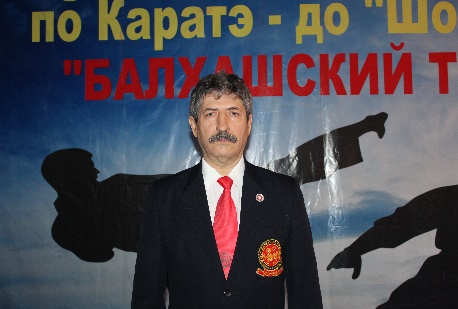 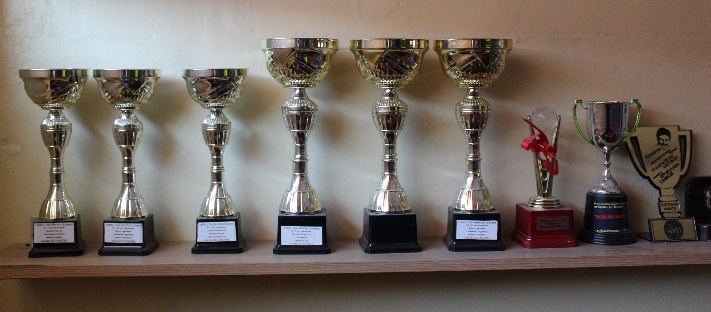 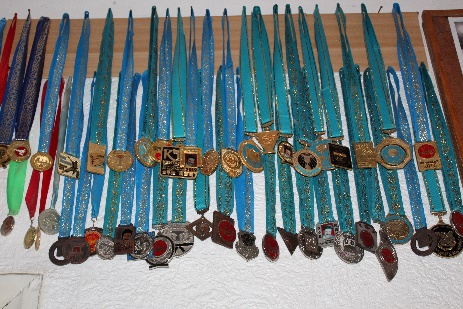 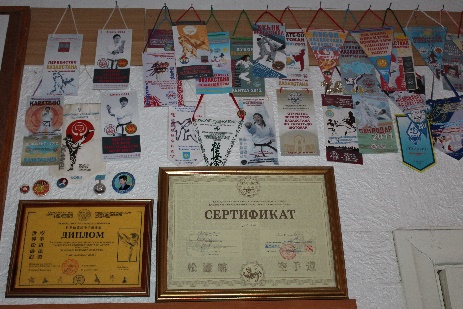 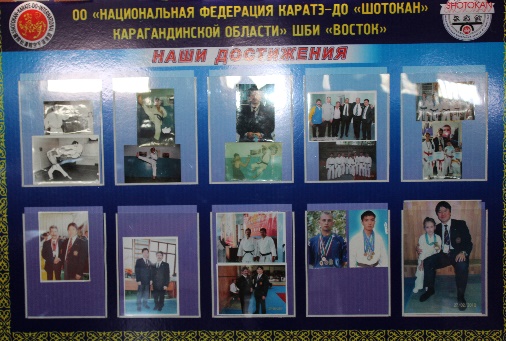 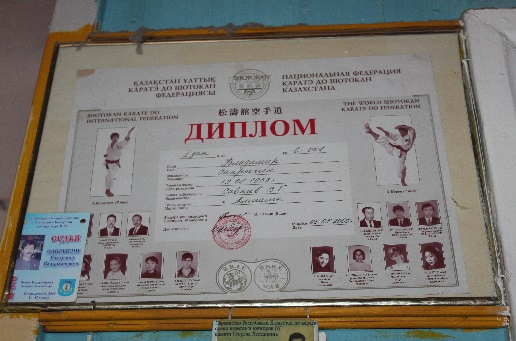 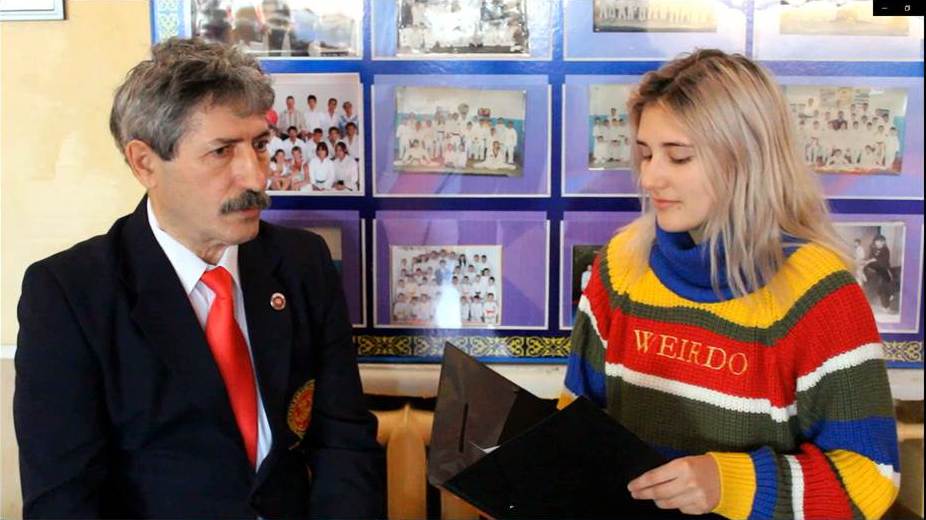 